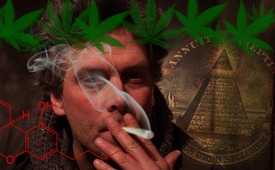 Cannabis-legalization - means for establishing a New World Order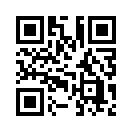 For decades now, Soros has been lobbying for the worldwide legalization of drugs.
So this raises the question: why  is it that an American billionaire should support the legalization of drugs?Valued veiwers, back in March, Swiss newspaper "Basellandschaftliche Zeitung", reported: "The use of drugs among young people has increased by 25 percent in Basel". For the heads of the Swiss Social-Democratic Party, short SP and the Drug-expert Otto Schmid it was clear - I quote: “A pilot project for the controlled sale of cannabis continues to be the only way to get the problem under control.” So, the Parliament confirmed going ahead with a state pilot test in Basel allowing the controlled sale of cannabis, an initiative spearheaded by SP United Councillor Tanja Soland. Since March, the use of hashish is also allowed in so-called "cannabis clubs" in Bern.
But is the controlled distribution of cannabis really a responsible measure? Known medical studies and experts warn against regular cannabis consumption. Here are a few examples:
Professor Rainer M. Holm-Hadulla is a psychiatrist and psychoanalyst at the University of Heidel-berg, Germany. In his therapy practice he sees many adolescent patients suffering from diffuse illnesses and depressions, difficulties concentrating, apathy and relationship problems. He writes - I quote: "Amazingly, the victims and their peers do not come to the conclusion, that this could be a result of their cannabis consumption. Sometimes, they even get upset, if this possible correlation is being taken into consideration. But once they successfully reduce their cannabis consumption, their moods improve, their focus increases and their relationships become more alive. "
The "New England Journal of Medicine", a renowned medical science magazine compiled scientific data on cannabis and evaluated it in the year 2014. The following health damages caused by cannabis were reported:
- Damage to brain development in association with disturbed motivation, concentration and memory.
- Brain dysfunctions, which could be measured by a diminished intelligence quotient.
- Further, it has been proven that health damages caused by premature, prolonged and high-dose cannabis use are often permanent.
- Frequent use of cannabis also doubles the risk of psychosis, a serious mental illness.
- Further studies show that with more frequent cannabis consumption, more anxiety and depression occur.
- And according to traffic official’s studies, the risk of accidents on the road is twice as high, shortly after the use of cannabis.
Ladies and Gentlemen, despite these known, massive health damages caused by cannabis, the legalization process is being continued. In Switzerland, former Federal Councillor Ruth Dreifuss is pushing the plans for launching the so-called "Cannabis Social Clubs" in different cities with full force. Since June 2014 she is the president of the Geneva Commission, which is also responsible for a preparation and feasibility study for such a cannabis club in Geneva. Dreifuss also sits on the Board of Directors of the "Open Society Foundations" based in New York and is in charge of implementing a global drug legalization program. This foundation is backed by George Soros, an American billionaire. For decades now, Soros has been lobbying for the worldwide legalization of drugs.

So this raises the question: why  is it that an American billionaire should support the legalization of drugs?
According to Professor Holm, the effects of cannabis on the youth and the society are as follows, and I quote: "Cannabis does not serve the emancipatory aspirations for independence, but leads to resignation and acceptance of prevalent bad state of affairs." This means: the young drug user remains passive in his personal development, uncreative and dependent. He succumbs, resigning to the existing bad state of affairs and is indifferent and unsympathetic to his surroundings and his society.
In other words, this means nothing else than, that people who consume cannabis or other drugs regularly, would be easier to control and manipulate.


This would serve George Soros well, since his global aim, as he himself describes it in his book - "Soros on Soros" - is the transformation of society. By the abolishing of national ssovereignty, a centrally-controlled world order is to be established.
Is it possible, that this is the reason Soros  supports the worldwide legalization of drugs, because this way society would be easier to transform? An indifferent, apathetic youth and society can and would be unlikely to oppose a global New World Order.

Valued viewers, the legalization of cannabis, whether controlled or not, can never lead to solving the drug problem in society. Rather, cannabis consumption would ultimately lead to the destabilization and destruction of society. By legalizing drugs, nations are weakened and destabilized from within. The citizen is lethargic and subjects himself , accepting without criticism the establishment of a global New World Order. For more information on the New World Order, we would like to refer you to our documentary from August 12, 2015 - "Power struggle for the New World Order (NWO)". 
Pass this information on whereever possible. This helps that our childern are warned against and protected from drug consume. We say Goodbye for now - and hope you’ll join us agian next time.from ch./dd.Sources:http://www.suchtschweiz.ch/infos-und-fakten/cannabis/konsum/

http://bazonline.ch/basel/stadt/BaselStadt-will-CannabisPilotprojekt-/story/14144610

http://www.basellandschaftlichezeitung.ch/basel/basel-stadt/kontrollierter-verkauf-soll-basels-drogen-problem-loesen-128970632

http://www.nzz.ch/schweiz/bern-will-kiffen-in-clubs-erlauben-1.18501364

http://www.faz.net/aktuell/wissen/kiffen-vergiftet-die-kreativsten-koepfe-13675745.html

http://hanfjournal.de/2015/01/07/erster-genfer-cannabis-social-club-2017/

http://www.elterngegendrogen.ch/downloads/egd20151.pdfThis may interest you as well:---Kla.TV – The other news ... free – independent – uncensored ...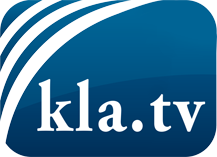 what the media should not keep silent about ...Little heard – by the people, for the people! ...regular News at www.kla.tv/enStay tuned – it’s worth it!Free subscription to our e-mail newsletter here: www.kla.tv/abo-enSecurity advice:Unfortunately countervoices are being censored and suppressed more and more. As long as we don't report according to the ideology and interests of the corporate media, we are constantly at risk, that pretexts will be found to shut down or harm Kla.TV.So join an internet-independent network today! Click here: www.kla.tv/vernetzung&lang=enLicence:    Creative Commons License with Attribution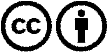 Spreading and reproducing is endorsed if Kla.TV if reference is made to source. No content may be presented out of context.
The use by state-funded institutions is prohibited without written permission from Kla.TV. Infraction will be legally prosecuted.